Learning intention- To identify rhyme. Read the first word out loud. Circle the words next to it that end with the same sound. Rememebr words can have the same sound but different spellings. 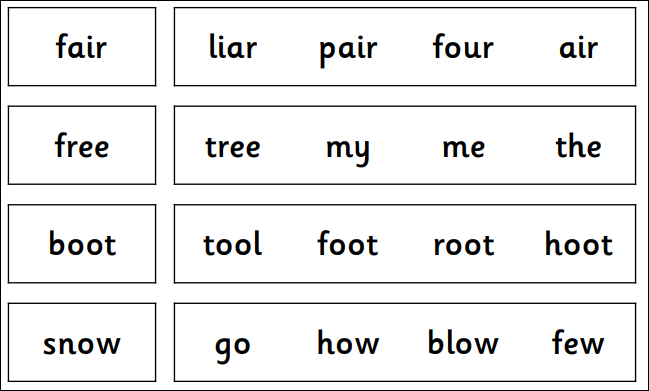 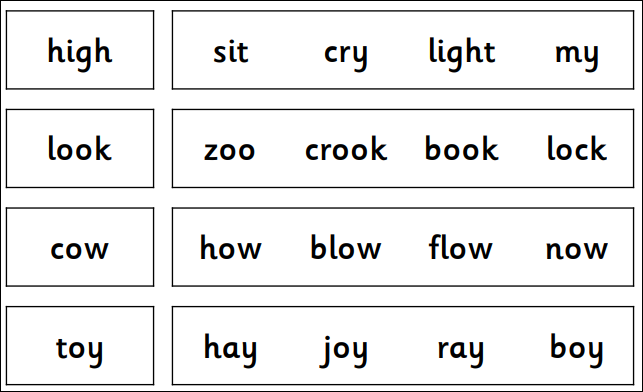 